REGULAMIN KONKURSU 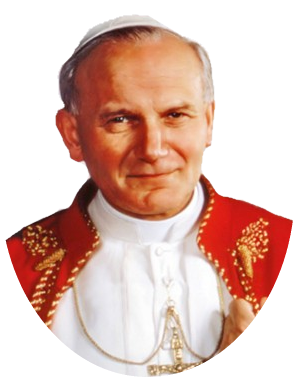 muzycznego, plastycznego  i informatycznego 
„Laurka dla Jana Pawła II”
z okazji 100. Rocznicy urodzin Jana Pawła II
skierowanego do uczniów
 Szkoły Podstawowej im. Jana Pawła II
  w Rokietnicy.1.Postanowienia ogólne:Celem konkursu „Laurka dla Jana Pawła II” jest uczczenie i wspólne świętowanie 100. rocznicy urodzin Karola Wojtyły – Jana Pawła II. Organizatorem konkursu „Laurka dla Jana Pawła II” jest Szkoła Podstawowa im. Jana Pawła II  w Rokietnicy
2. Zasady konkursu Konkurs skierowany jest do uczniów od klas 0-VIII Formą dopuszczającą pracę do Konkursu jest praca plastyczna, śpiew, prezentacja multimedialna.3. Przebieg konkursu: Pracę konkursową ( plik ) należy przesłać do 20.05.2020 roku (do godziny 23:59). Prace wysłane po określonym w Regulaminie terminie i nie spełniające założeń w danym konkursie (śpiew –format pliku mp3, filmik –format pliku MP4)  nie wezmą udziału w Konkursie. Oceny prac i wyboru zwycięzców dokona Jury złożone z przedstawicieli Organizatora w terminie do 23.05.2020 roku.  Wyniki Konkursu zostaną ogłoszone na stronie internetowej szkoły Decyzja Jury jest ostateczna i nie podlega weryfikacji oraz reklamacji.4. Nagrody: Jury powołane przez Organizatora wybierze laureatów konkursu               a) praca plastyczna 
               b) śpiew               c) prezentacja multimedialna